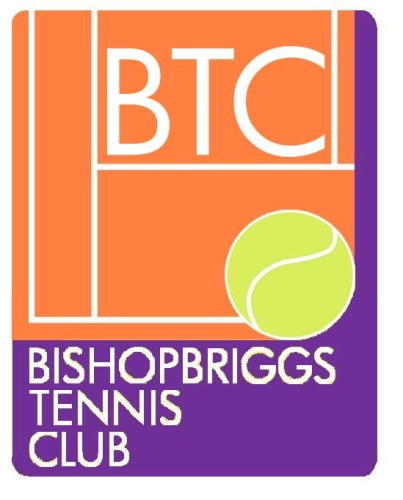 BISHOPBRIGGS TENNIS CLUB SOCIAL MEDIA POLICYBishopbriggs Tennis Club has its own Facebook page. Any correspondence via Facebook with young person under 18/children by coaching staff or other adult club members should be via this site rather than their personal social media accounts.Login details for club’s social media site should be kept secure. More than one person should have access to the account and it should be checked by at least 2 people on the committee regularlyAppropriate privacy levels must be set on social media as others may be able to view children who have ‘liked’ our page or ‘follow’ us.Ensure club email address, website, tennis venue address and contact tel no are on the account so we can be contactedInappropriate language, behaviour  eg bullying should not take place  on social media. Parental consent is required for uploading pictures, video or any identifiable information about children.Welfare officer should be contacted if any inappropriate images, bullying, harassment or content that causes offence on social media related to any child/adult in the tennis club.President        Jacqueline Martin                                  29th March 2021Vice President     Susan Heaney                                    29th March 2021Welfare Officer     Jacqueline Martin                              29th March 2021